§346.  Scope of certificate of need1.  Application determinative.  A certificate of need is valid only for the defined scope, premises and facility or person named in the application and is not transferable or assignable.[PL 2001, c. 664, §2 (NEW).]2.  Maximum expenditure.  In issuing a certificate of need, the department shall specify the maximum capital expenditures that may be obligated under this certificate.  The department shall adopt rules regarding the determination of capital expenditure maximums, procedures to monitor capital expenditures obligated under certificates and procedures to review projects for which the capital expenditure maximum is exceeded or expected to be exceeded.[PL 2001, c. 664, §2 (NEW).]3.  Issued certificate; duration and expiration.  After the issuance of a certificate of need, the department shall periodically review the progress of the holder of the certificate in meeting the timetable for making the service or equipment available or for completing the project specified in the approved application. A certificate of need expires if the project for which the certificate has been issued is not commenced within 24 months following the issuance of the certificate. The department may grant an extension of a certificate for an additional specified time not to exceed 12 months if good cause is shown why the project has not commenced.  The department may require evidence of the continuing feasibility and availability of financing for a project as a condition for extending the life of the certificate.  In addition, if on the basis of its periodic review of progress under the certificate the department determines that the holder of a certificate is not otherwise meeting the timetable and is not making a good faith effort to meet it, the department may, after a hearing, withdraw the certificate of need.   The department shall adopt rules for the withdrawal of certificates of need.[PL 2011, c. 648, §23 (AMD).]SECTION HISTORYPL 2001, c. 664, §2 (NEW). PL 2011, c. 648, §23 (AMD). The State of Maine claims a copyright in its codified statutes. If you intend to republish this material, we require that you include the following disclaimer in your publication:All copyrights and other rights to statutory text are reserved by the State of Maine. The text included in this publication reflects changes made through the First Regular and First Special Session of the 131st Maine Legislature and is current through November 1, 2023
                    . The text is subject to change without notice. It is a version that has not been officially certified by the Secretary of State. Refer to the Maine Revised Statutes Annotated and supplements for certified text.
                The Office of the Revisor of Statutes also requests that you send us one copy of any statutory publication you may produce. Our goal is not to restrict publishing activity, but to keep track of who is publishing what, to identify any needless duplication and to preserve the State's copyright rights.PLEASE NOTE: The Revisor's Office cannot perform research for or provide legal advice or interpretation of Maine law to the public. If you need legal assistance, please contact a qualified attorney.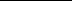 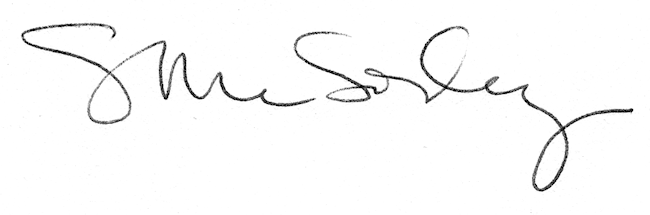 